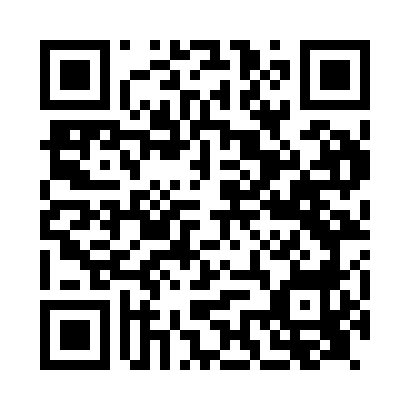 Prayer times for Kharkiv, UkraineWed 1 May 2024 - Fri 31 May 2024High Latitude Method: Angle Based RulePrayer Calculation Method: Muslim World LeagueAsar Calculation Method: ShafiPrayer times provided by https://www.salahtimes.comDateDayFajrSunriseDhuhrAsrMaghribIsha1Wed2:515:1112:324:347:5410:042Thu2:485:0912:324:347:5610:073Fri2:455:0712:324:357:5710:104Sat2:425:0612:324:357:5910:135Sun2:395:0412:324:368:0010:156Mon2:355:0212:324:378:0210:187Tue2:325:0112:324:378:0310:218Wed2:294:5912:324:388:0510:249Thu2:264:5812:324:388:0610:2710Fri2:224:5612:324:398:0810:3011Sat2:194:5512:324:398:0910:3312Sun2:164:5312:314:408:1110:3613Mon2:164:5212:314:418:1210:3914Tue2:154:5012:314:418:1410:4015Wed2:154:4912:324:428:1510:4116Thu2:144:4712:324:428:1610:4117Fri2:144:4612:324:438:1810:4218Sat2:134:4512:324:438:1910:4219Sun2:134:4412:324:448:2010:4320Mon2:124:4212:324:448:2210:4421Tue2:124:4112:324:458:2310:4422Wed2:114:4012:324:458:2410:4523Thu2:114:3912:324:468:2610:4524Fri2:114:3812:324:468:2710:4625Sat2:104:3712:324:478:2810:4726Sun2:104:3612:324:478:2910:4727Mon2:104:3512:324:488:3010:4828Tue2:094:3412:324:488:3210:4829Wed2:094:3312:334:498:3310:4930Thu2:094:3212:334:498:3410:4931Fri2:084:3112:334:508:3510:50